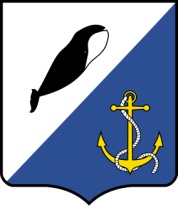 АДМИНИСТРАЦИЯПРОВИДЕНСКОГО ГОРОДСКОГО ОКРУГА ПОСТАНОВЛЕНИЕВ целях устранения технических ошибок нормативных правовых актов Администрации Провиденского городского округа, Администрация Провиденского городского округаПОСТАНОВЛЯЕТ:1. Внести в постановление Администрации Провиденского городского округа от 10 декабря 2021 г. № 496 «Об утверждении Программы профилактики рисков причинения вреда (ущерба) охраняемым законом ценностям, соблюдение которых оценивается Администрацией Провиденского городского округа при проведении мероприятий по муниципальному жилищному контролю в Провиденском городском округе в 2022 году» следующие изменения: 1) раздел IV считать разделом 3;2) раздел V считать разделом 4.2. Внести в постановление Администрации Провиденского городского округа от 10 декабря 2021 г. № 497 «Об утверждении Программы профилактики рисков причинения вреда (ущерба) охраняемым законом ценностям, соблюдение которых оценивается Администрацией Провиденского городского округа при проведении мероприятий по муниципальному контролю на автомобильном транспорте, городском наземном электрическом транспорте и в дорожном хозяйстве в границах населенных пунктов в Провиденском городском округе в 2022 году» следующие изменения: 1) раздел IV считать разделом 3;2) раздел V считать разделом 4.3. Внести в постановление Администрации Провиденского городского округа от 10 декабря 2021 г. № 498 «Об утверждении Программы профилактики рисков причинения вреда (ущерба) охраняемым законом ценностям, соблюдение которых оценивается Администрацией Провиденского городского округа при проведении мероприятий по муниципальному контролю за исполнением единой теплоснабжающей организацией обязательств по строительству, реконструкции и (или) модернизации объектов теплоснабжения в Провиденском городском округе в 2022 году» следующие изменения:1) раздел IV считать разделом 3;2) раздел V считать разделом 4.4. Обнародовать настоящее постановление на официальном сайте Провиденского городского округа www.provadm.ru.5. Настоящее постановление вступает в силу со дня его обнародования.6. Контроль за исполнением настоящего постановления оставляю за собой.Разослано: дело.от 18 марта 2022 г.№ 107п.г.т. ПровиденияО внесении изменений в отдельные муниципальные нормативные правовые акты Администрации Провиденского городского округаГлава АдминистрацииЕ.В. Подлесный Подготовлено:О.С. ВолчуковаСогласовано:Д.В. Рекун